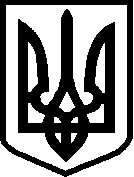 Сахновецька загальноосвітня школа І-ІІІ ступенівСтарокостянтинівської районної радиХмельницької областісело Сахнівці Старокостянтинівського районувул. Молодіжна, 8, Sachnivzischool@gmail.com тел. 038-(54)- 4-01-2431134___________________________________________________________________ Н А К А З31.08.2021                                                 с. Сахнівці                                                  № 45- а /гПРО ОРГАНІЗАЦІЮ ПІДВОЗУ УЧНІВ І ПЕДАГОГІЧНИХ ПРАЦІВНИКІВДО МІСЦЯ НАВЧАННЯ І РОБОТИ   У 2021-2022 Н.Р.  Відповідно до програми « Шкільний автобус на 2021-2025 роки », згідно наказу управління освіти від 18.08.2021 року № 1 «Про  організацію  підвозу вихованців закладів дошкільної освіти, учнів та педагогічних прпцівників до освітніх закладів у 2021-2022 навчальному році» та з метою  безоплатного підвозу  вихованців, учнів та педагогічних працівників до освітнього закладу і в зворотньому напрямку, які проживають  за межею пішохідної доступності, дотримуючись  постанови № 23 від 21.05.2020року головного санітарного  лікаря України «Про затвердження  Тимчасових  рекомендацій щодо організації  протиепідеміологічних  заходів  при  наданні послуг з перевезення»  НАКАЗУЮ:1. Забезпечити підвіз  учнів освітнього  закладу, вихованців ЗДО та педагогічних працівників  до  місця навчання і роботи та у зворотньому напрямку  з 01 вересня 2021 року шкільним автобусом, педагогічних працівників- автотранспортом  приватних перевізників,  з якими укладені угоди, з дотриманням  всіх необхідних  правил безпеки  та охорони життя. Забезпечити дотримання  безпечних місць  посадки і висадки дітей та працівників. 2. Затвердити графік та  маршрут руху шкільного автобуса.(додаються)  3.Затвердити витрати паливно-мастильних матеріалів у відповідності до акту ( додається). 4. Наконечну О.В., вихователя з підвозу, призначити відповідальною за щоденний супровід дітей   з  дотриманням  всіх необхідних  правил безпеки  та охорони життя.5. Галіцьку О.І., призначити відповідальною за організацією  підвозу учнів   до місця навчання та у зворотному напрямку.6. Заступнику з ВР Галіцькій О.І. :6.1.залучити учнів, що проживають за межею пішохідної доступності до роботи в гуртках, секціях, клубах за інтересами в проміжок часу між закінченням занять та від’їздом додому.6.2. подати до 01.09.2021 р. списки учнів і педагогічних працівників, що потребують підвезення.6.3.  підвіз учнів та вихованців ДНЗ, педагогічних працівників  шкільними автобусами здійснювати виключно в масках в кількості не більшої посадкових місць в автобусі по затвердженим маршрутам дотримуючись графіків руху. 6.4. забезпечити   супровід дітей під час підвезення  їх до місць навчання та додому, та на інші навчально-виховні, культурно-масові, спортивні заходи, задіявши для цього вихователів з супроводу , класних керівників, медичних  та педагогічних працівників    внісши до їх посадових обов’язків необхідні зміни.  7. Мельничук Л.В. , вчителя математики, призначити відповідальною за вчасне оформлення відомостей про підвіз педпрацівників   та подачу   у бухгалтерію управління освіти за встановленим зразком.. Персональну відповідальність за достовірну подачу даних  до відомостей   підвозу педпрацівників  покласти на кожного педпрацівника, що підвозиться.8. Класним керівникам 1-11 класів: 8.1. до 04 вересня 2021 року  провести з учнями та педагогічними працівниками інструктажі з техніки безпеки та охорони життя, санітарно-гігієнічних та протиепідемічних  заходів щодо  попередження захворювання на COVID-19, бесіди з дотримання правил дорожнього руху зробивши відповідні відмітки в спеціальних журналах. 8.2. зібрати заяви від батьків  щодо  підвозу дітей, які проживають поза межею пішохідної доступності.8.3. провести з учнями  інструктажі з техніки безпеки та охорони життя, бесіди з дотримання правил  дорожнього руху , зробивши відповідні відмітки у  спеціальних журналах.8.4.провести роз’яснювальну роботу серед батьків і учнів,  щодо дотримання протиепідемічних заходів під час перевезення та перебування в навчальних закладах, а також    про заборону під’їзду учнів до шкіл скутерами, мопедами, мотоциклами до виповнення їм 14 років. Дане питання тримати під особистим контролем.9. Наконечній О.В., вихователю з підвозу:9.1. здійснювати підвіз учнів та вихованців ДНЗ, педагогічних працівників  шкільними автобусами виключно в масках в кількості не більшої посадкових місць в автобусі по затвердженим маршрутам дотримуючись графіків руху. 9.2. зобов’язати здійснювати щоденний супровід дітей що підвозяться, по затвердженому маршруту (додається). 9.3.  двічі на день  здійснювати у книзі облік дітей, що підвозяться шкільним автобусом   ( вранці та  вдень).9.4. не допускати підвезення шкільним автобусом сторонніх осіб, крім дітей ДНЗ «Малятко» із сіл  с.Громівка, Немирівка, Киселі, Решнівка, Іршики, Красносілка вчасно інформувати дирекцію школи про наявні порушення.10. Шпаку О.В., водію  автобуса: 10.1. забезпечити проведення щоденного  перед виїзного обробітку автобусів дезінфікуючими засобами, наявністю у водія та супроводжуючого маски або респіратора,   обладнанням автобусів відповідно до пункту 30.3. правил дорожнього руху та засобами пожежогасіння., а також забезпечення зберігання транспортного засобу у нічний час та у вихідні дні  на власному подвір’ї.  10.2.  нести  відповідальність  за справністю шкільного автобуса та  забезпеченням належного санітарного і  технічного стану  автобуса, вчасне проходження  медичного та технічного оглядів; 10.3. здійснювати підвіз  виключно по затвердженим  маршрутам  з дотриманням графіка руху. 10.4 заправку автобуса паливно-мастильними матеріалами  здійснювати  відповідно   графіка управління  освіти та   додатково за погодженням   при виробничій необхідності.10.5. подачу відповідних документів , щодо списання  кілометражу  та паливно-мастильних матеріалів  проводити двічі  на місяць  до 15 та 30  числа звітного  місяця.10.6. щоденно проводити обробку салону автобуса  у кінці робочого дня  дезінфікуючими  засобами.11. Супровід дошкільнят   ДНЗ «Малятко» здійснювати визначеному працівнику ДН.  12. Затвердити заходи щодо організації підвозу учнів у 2021/ 2022 н.р.( додаються)13. Затвердити список учнів, які  підвозяться ( додаток 1)14. Гринюк Г.Д., завідуючій господарством, здійснювати   списання  запчастин та по необхідності забезпечувати  шкільний автобус деззасобами.15.  Гринюк Г.Д., завідуючу господарством,  призначити відповідальною за ведення  книги  видачі шляхових листів.16. Наказ довести до відома вище вказаних працівників, педколективу в цілому, учнів та батьків.Директор:                                                                        Н.В.  Адамчук   Н.В АдамчукЗ наказом ознайомлені:          О.І.Галіцька                                               О.В. Наконечна                                                                       Гринюк Г.Д.                                              О.В.Шпак      Додаток 1 до наказу № 45-а/гвід 31.08.2021р.Список учнів та педагогічних працівників, які підвозяться у 2021-2022 н.р.УчніУчні1 Агафонов Артем Вадимовичс.Киселі2 Марчук  Михайло  Сергійовичс Киселі  3Марчук Роман Сергійовичс. Киселі4Пилипчук  Лана Андріївнас.Киселі5 Безручко Анна Володимирівнас.Киселі6Агафонова Наталія Вадимівнас.Киселі7Агафонова Катерина Андріївнас.Киселі8Мирончук Артур Дмитровичс.Киселі9Агафонова Владислава Вадимівнас.Киселі10 Гоголь Ірина Анатоліївна с.Киселі11Севернюк Даніїл Вікторовичс.Киселі12Легенович Артем Дмитровичс. Решнівка13Касьянов Владислав Вікторовичс.Громівка14Блажко Каріна Василівнас.Громівка15Мойсєєва Дарія Вячеславівнас.Немирівка16Нестерчук Дарія Анатоліївнас.Немирівка17 Погребняк Дмитро Олексійовичс.Немирівка18Чабан Ліза Володимирівнас.Немирівка19Чабан Назар Володимировичс.Немирівка20Білик Артем Олександровичс.Немирівка21Остап’юк Артем Володимировичс.Немирівка22Попадюк  Олександр Михайловичс.Немирівка23Мойсєєв Олександр Вячеславовичс.Немирівка24Бойчук Поліна Миколаївнас.Красносілка25Драган Мар’яна  Олегівнас.Красносілка26Журко Марина Олександрівнас.Красносілка27Римарчук Михайло Олександровичс.Красносілка28Романець Олександр  Миколайовичс.Красносілка29Хомин Нікіта Вікторовичс.Красносілка30Ябанжі Іван Олександровичс.Красносілка31Бойчук Валерія Іванівнас.Красносілка32Козак Марія Андріївнас.Красносілка33Кравчук Аліна Михайлівнас.Красносілка34Соколюк Ліана Андріївна с.Красносілка35Царевська Маргаріта Олександрівнас.Красносілка36Михайловська Ліана Олександрівнас.Красносілка37Шефелюк Владислав Юрійовичс.Красносілка38Верхогляд Валерія Олегівнас.Красносілка39Єлісєєв Костянтин  Сергійовичс.Красносілка40Журко Дар’я Олександрівнас.Красносілка41Корнійчук Денис Олексійовичс.Красносілка42Марзялко Олег Олеговичс.Красносілка43Никонюк Артем Олександровичс.Красносілка44Писарчук Марія Олегівнас.Красносілка45Петрик Софія  Богданівнас.Красносілка46Трофимчук Артем Олександровичс.Красносілка47Фалатюк Ілля Руслановичс.Красносілка48Хомин Ілля Вікторовичс.Красносілка49Валівоць Тихон Вікторовичс.Красносілка50Дегалюк Ліза Олександрівнас.Красносілка51Мазна Раїса Михайлівнас.Красносілка52Горюшкіна Вероніка Юріївнас.Красносілка53Шефелюк Дмитро Юрійовичс.Красносілка54Романець Станіслав Вікторовичс.Красносілка55Колегіна Валерія Денисівнас.Красносілка56Крикля Імілія Сергіївнас.Красносілка57Соколюк Артем Ігорович с.Красносілка58Загребельний Іван Вікторовичс.Красносілка59Сидорук ВладиславВадимовичс.Красносілка60Рибочкіна Богдана  Русланівнас.Красносілка61Єрмоленко  Аріна Сергіївнас.Красносілка62Матвійчук Еріка Сергіївнас.Красносілка63Наконечна Діна  Вікторівнас.Красносілка64Валівоць Крістіна Вікторівнас.Красносілка65Кримлов Микола Миколайовичс.Красносілка66Первак Вікторія Едуардівнас.Красносілка67Римарчук Григорій Олександровичс.Красносілка68Хом’як Денис  Юрійовичс.Красносілка69Бойчук Лілія Миколаївнас.Красносілка70Герасимчук Максим  Руслановичс.Красносілка71Єрмоленко  Сергій  Сергійовичс.Красносілка72Козак Олексій Федоровичс.Красносілка73Ліщук Дарія Василівнас.Красносілка74Ліщук Максим Васильовичс.Красносілка75Ляховська Аліна  Сергіївнас.Красносілка76Остапчук Назар Волдодимировичс.Красносілка77Рибочкін  Владислав Руслановичс.Красносілка78Возний Тарас Дмитровичс.Красносілка79Загоруйко Владислав Володимировичс.Красносілка80Маслова Ольга Михайлівнас.Красносілка81Матвієнко Крістіна Михайлівнас.Красносілка82Первак Надія Едуардівнас.Красносілка83Ващук Іван Олександровичс.Красносілка84Валівоць  Ірина Вікторівнас.Красносілка85Дегалюк Артем Олександровичс.Красносілка86Каменюк Віталій Ігоровичс.Красносілка87Семенюк Анатолій Анатолійовичс.Красносілка88Фурман Андрій  Ігоровичс.Красносілка89Хом’як Максим Юрійовичс.Красносілка90Худякова Іванна Олександрівнас.Красносілка91Чикирда Надія Сергіївнас.Красносілка92Гвоздіков Михайло  Олександровичс.Красносілка93Боровик Андрій Васильовичс.Красносілка94Грінченко Валентина Вікторівнас.Красносілка95Ковтонюк Анна Василівнас.Красносілка96Нестечук Діана Григорівнас.Красносілка97Никонюк Дарія Вікторівнас.Красносілка98Первак Василь Едуардовичс.Красносілка99Рибочкін Сергій Руслановичс.Красносілка100Тарасюк Каміла  Русланівнас.Красносілка101Бондарчук Марія Романівнас.Красносілка102Василевська Марія  Дмитрівнас.Красносілка103Романюк Олена В’ячеславівнас.Красносілка104Марзялка Ірина Федорівнас.Красносілка105Тарасюк Руслана Русланівнас.Красносілка106Фурман Елізавета Ігорівнас.Красносілка107Хом’як Денис Юрійовичс.Красносілка108Хомич Ірина Сергіївнас.ІршикиПедагогічні працівники1Мельничук Любов Віталіївнам.Старокостянтинів2Охота Оксана Миколаївнам.Старокостянтинів3Кравець Сергій Івановичм.Старокостянтинів4Шокот Людмила Василівнам.Старокостянтинів5 Ключка Людмила Іванівнам.Старокостянтинів6Крикончук Анна Йосипівнам.Старокостянтинів7Мєлєєва Ольга Вікторівнам.Старокостянтинів8Бабієнко Леся Володимирівнам.Старокостянтинів9Кондратюк Наталія Михайлівнам.Старокостянтинів10Демедюк Марія Володимирівнас.Решнівка